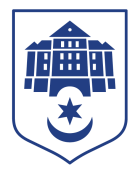 ТЕРНОПІЛЬСЬКА МІСЬКА РАДАПОСТІЙНА КОМІСІЯз питань економіки, промисловості, транспорту і зв’язку, контролю за використанням комунального майна, зовнішніх зв’язків, підприємницької діяльності, захисту прав споживачів та туризмуПротокол засідання комісії №4від  01.03.2023Всього членів комісії: 	(4) Ольга Шахін, Віталій Хоркавий, Мар’яна Юрик, Мар’ян КозбурПрисутні члени комісії: 	(4) Ольга Шахін, Віталій Хоркавий, Мар’яна Юрик, Мар’ян КозбурКворум є. Засідання комісії правочинне.На засідання комісії запрошені:Олег Вітрук – начальник управління транспортних мереж та зв’язку;Наталя Харів – заступник начальника організаційного відділу ради управління організаційно-виконавчої роботи.Головуюча – голова комісії Ольга ШахінДепутати міської ради Ольга Шахін, Віталій Хоркавий, Мар’яна Юрик, Мар’ян Козбур, представники виконавчих органів ради Олег Вітрук, Наталя Харів брали участь в засіданні постійної комісії за допомогою електронних месенджерів, які не заборонені до використання в Україні.Слухали:	 Про затвердження порядку денного засідання комісії.Виступила:	Ольга Шахін, яка запропонувала за ініціативи управління транспортних мереж та зв’язку сформувати порядок денний питанням «Про впровадження місцевої мережі стаціонарних технічних засобів (приладів контролю) для фіксації адміністративних правопорушень у сфері забезпечення безпеки дорожнього руху в автоматичному режимі».Результати голосування за затвердження порядку денного: За –4, проти-0, утримались-0. Рішення прийнято.ВИРІШИЛИ:		Затвердити порядок денний засідання комісії.Порядок денний засідання:Перше питання порядку денного СЛУХАЛИ: Про впровадження місцевої мережі стаціонарних технічних засобів (приладів контролю) для фіксації адміністративних правопорушень у сфері забезпечення безпеки дорожнього руху в автоматичному режиміДОПОВІДАВ: Олег ВітрукВИСТУПИЛИ: Ольга Шахін, Віталій Хоркавий, Мар’яна Юрик, Мар’ян КозбурРезультати голосування: За – 4, проти -0,  утримались-0. Рішення прийнято.ВИРІШИЛИ:	Погодити проект рішення міської ради «Про впровадження місцевої мережі стаціонарних технічних засобів (приладів контролю) для фіксації адміністративних правопорушень у сфері забезпечення безпеки дорожнього руху в автоматичному режимі».Голова комісії							  Ольга ШахінСекретар комісії							Мар’яна Юрик№п/пНазва проекту рішенняПро впровадження місцевої мережі стаціонарних технічних засобів (приладів контролю) для фіксації адміністративних правопорушень у сфері забезпечення безпеки дорожнього руху в автоматичному режимі